Publicado en Naucalpan de Juárez el 13/06/2022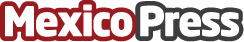 Arranco la Feria Internacional de Franquicias 2022 y cumple con su encomienda de resiliencia e innovación La Feria más grande de Iberoamérica hace honor a sus  preceptos, rompiendo paradigmas y los  viejos esquemas, fresca, renovada  y con un nuevo escenario incluyente y  diverso, atrae a mas de 3000 visitantes en su primer díaDatos de contacto:Ricardo Marcos Zamudio Salazar+525517005062Nota de prensa publicada en: https://www.mexicopress.com.mx/arranco-la-feria-internacional-de-franquicias Categorías: Nacional Franquicias Finanzas Sociedad E-Commerce http://www.mexicopress.com.mx